Genesis: Creation and ScienceSeptember 15, 2019 Discussion NotesEveryone is encouraged to bring a Bible (Phone apps are fine. Study Bibles are better)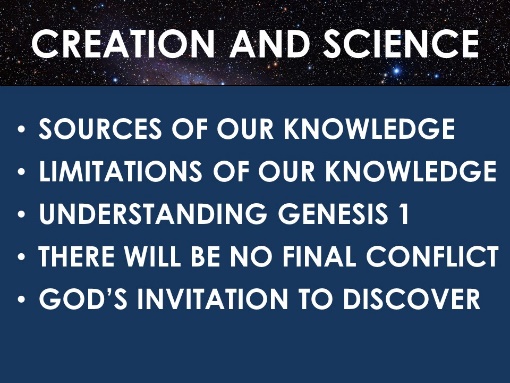 Questions:Has your faith in God ever been shaken because of scientific argument? Tell the story. How did faith win out in the end?What do you remember about each of the main points of the sermon? (seen above). What in the sermon challenged you? Do you have any questions to discuss?Read Psalm 19:1-14 (some of this is review from last week)What are the two major sources of revelation described in this psalm?What do they each teach us?When people think of instructions, decrees, and commandments, they often think of rules that keep them from having fun. But what is David’s description of God’s law?Look at the description of the sun in vv. 5-6. Some would say that the Bible is wrong here because we now know that the sun does not circle the earth. What are your thoughts about this challenge? (Note: if you need help with this, your life group leader will have some ideas).In what ways are you listening to what both nature and Scripture have to say to you? In what ways can you be more attentive?Read 1 Kings 4:30-34What evidences are given for Solomon’s intelligence?What branches of science was Solomon teaching?Now read 1 Kings 11:4-8. In the end, how helpful was Solomon’s scientific knowledge to his spiritual life?In what ways can scientific knowledge be helpful to our faith? In what ways is it limited?Read James 2:17-19Demons believe in God’s existence and they understand certain attributes of God. What are they missing?What is the difference between belief (as used in this passage) and faith?How can we move from belief in facts about God to a relationship-based faith in God?Read Romans 14:1-5, Romans 14:19, and Romans 14:22. This passage has to do with disagreements among Jewish Christians about Jewish laws. But the principle taught has many broader applications.How would you summarize Paul’s teaching in this passage?What are some “disputable matters” amongst Christians when it comes to science?How would you apply the principles taught in Romans 14 to scientific disagreements?Pray for each other’s needs. Pray for a deep and lasting faith that is not easily shaken. Pray that Christians would be humble and charitable regarding issues on which they disagree.